Person Statement (DPST) screen in the SSI Claims Systems (MSSICS)Technicians use the Person Statement (DPST) screen in the SSI Claims Systems as the SSA-795 to collect the information via telephone or in-person interviews and then prints the form for the individual to sign. Once the form is printed and signed, the technician uploads the copy to the claimant’s Electronic File. 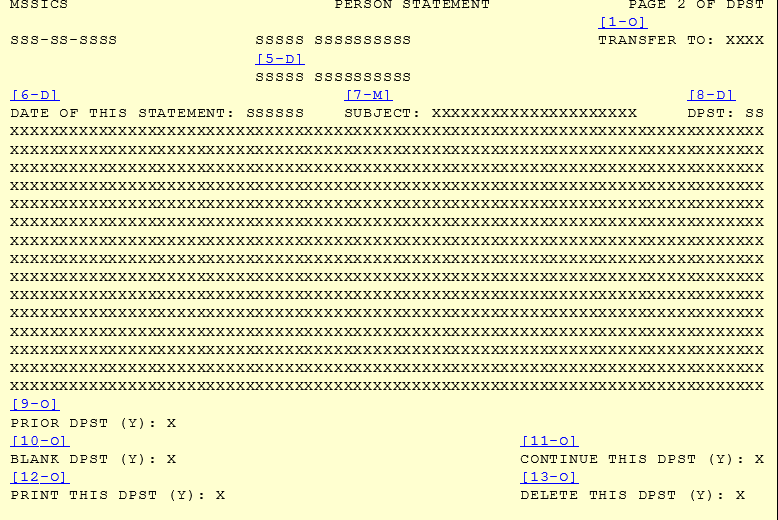 Consolidated Claims Experience (CCE) Web-based electronic version of the SSA-795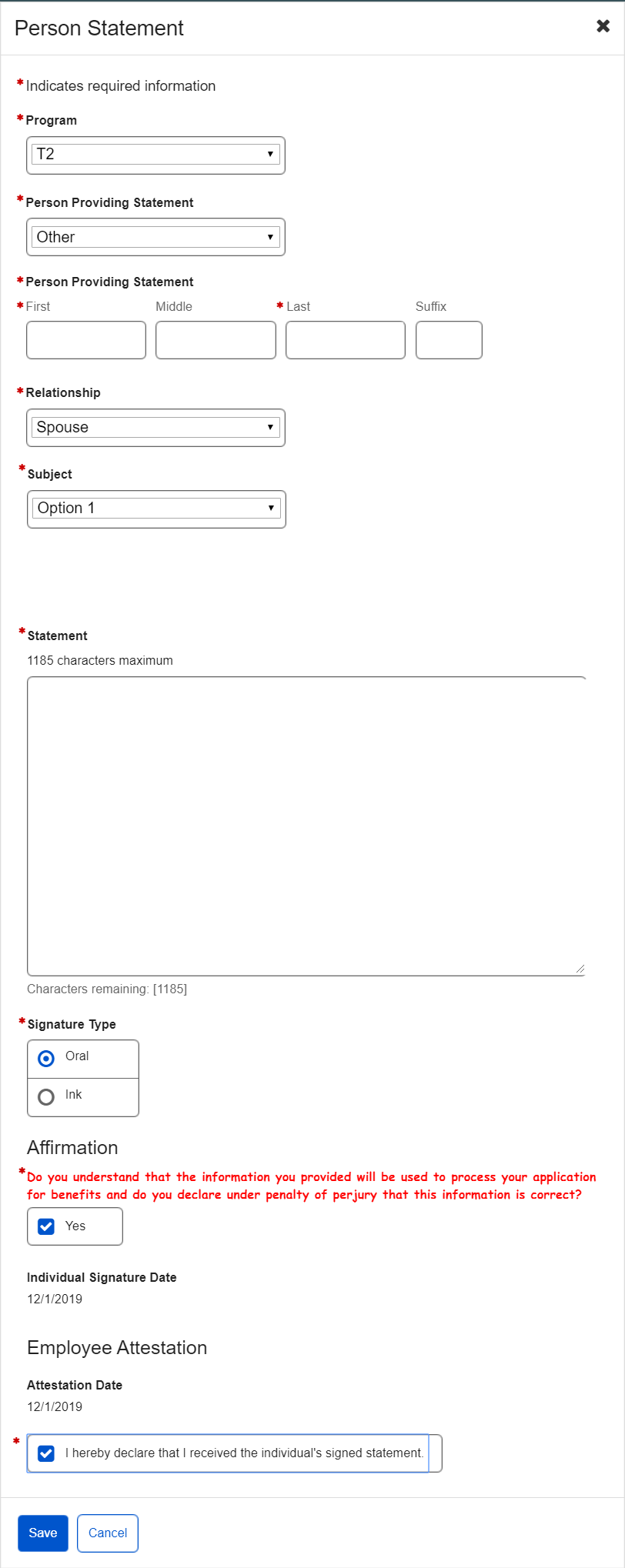 